Create a Vision for Your Top 5 PotentialitiesBrought to you by: 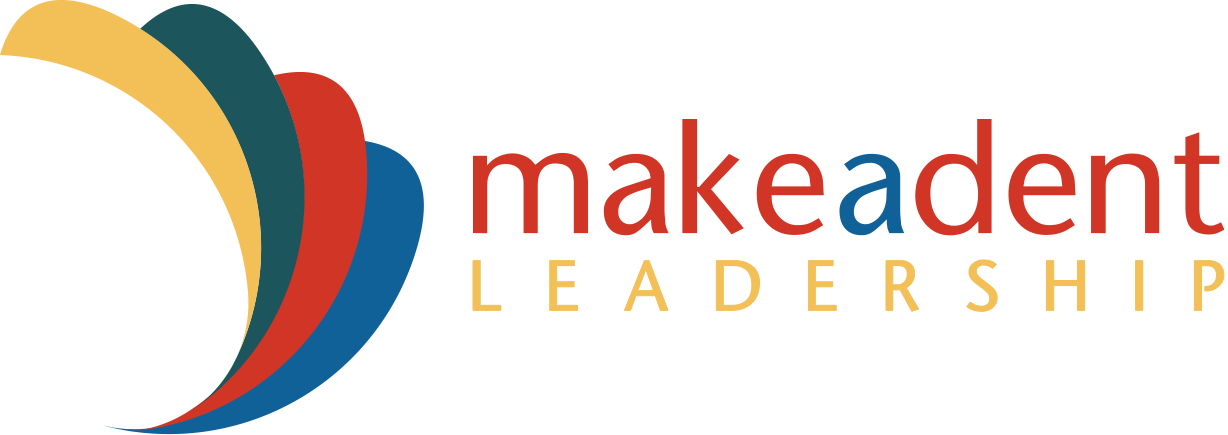 